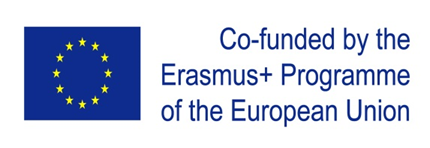 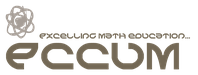 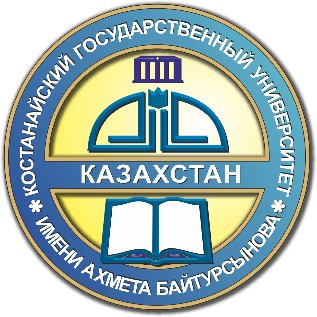 Результаты проектов ЭРАЗМУСERASMUS+  ECCUMКостанайский государственный университет имени А.БайтурсыноваПолученные результаты проекта (материальные и нематериальные):- Развитие потенциала ППС университета(прямое):- анализ содержания международных образовательных программ был подготовлен и представлен во время стартового совещания партнеров проекта, что помогло университетам-партнерам визуализировать и понять содержание будущей магистерской программы по математической инженерии;- обучение некоторым аспектам реализации Болонского процесса было проведено во время координационного совещания в Политехническом университете Турина в Ташкенте в июне 2016 года, основное внимание было уделено ECTS и использованию ECTS для академической мобильности и созданию совместной магистерской программы. Обучение было проведено Университетом Приморска, это было чрезвычайно важно для партнеров из Узбекистана, Казахстанские партнеры поделились своим опытом использования ECTS для академической мобильности;- улучшение владения английским языком 22 преподавателей, проведение курсов английского языка в двух разно уровневых группах;- обучение использованию программного обеспечения  COMSOL и MATLAB в Университете Сантьяго де Компостела в январе 2017 года (были обучены четыре преподавателя КГУ).  По результатам обучения  были проведены два методических семинара для повышения компетенции других преподавателей КГУ по использованию программного обеспечения.-  Проведен опрос заинтересованных сторон (преподавателей, предприятий), результаты опроса продемонстрировали желание преподавателей и исследователей работать с новой магистерской программой, и заинтересованность предприятий в сотрудничестве и подготовке новых специалистов в области технологии баз данных и оптимизации;- Разработано описание компетенций выпускника программы по математической инженерии,  учебный план для магистерской программы, силлабусы дисциплин учебного плана;-Образовательная программа по математическому инжинирингу обеспечена необходимой учебно-методической документацией: типовой учебный план, учебный план, каталог элективных дисциплин, учебно-методические комплексы дисциплин. Согласно учебному плану образовательная программа содержит 3 модуля: Механика сплошной среды и дифференциальные уравнения, Численные методы и моделирование, Численные методы и механика жидкостей. Модули представлены следующими базовыми и профилирующими дисциплинами: Введение в механику сплошной среды, Дифференциальные уравнения с частными производными, Численные методы для обыкновенных дифференциальных уравнений, Статистика и вероятность, Моделирование влаги и теплового потока в многослойной среде, механика жидкостей, Численные методы для дифференциальных уравнений с частными производными.   -Набор в рамках данной образовательной программы: 2016-17 1 магистрант в рамках специальности 6М070400 - ВТиПО2017-18 1 магистрант в рамках специальности 6М060200 - Информатика2018-19 5 магистрантов в рамках специальности 6М070300 – Информационные системы по государственному образовательному гранту.- Создана совместна образовательная платформа http://eccum.ksu.edu.kz, где размещены материалы по математическому инжинирингу, каждый университет предоставляет доступ всем партнёрам и отдельный доступ для обучающихся- Основан и работает в образовательном процессе Вычислительный центр с программным обеспечением COMSOL Multiphysics and MATLAB, преподаватели разработали руководство по использованию указанных программ на казахском языке.Влияние проекта на развитие вуза на институциональном, национальном, региональном и международном уровняхИнституциональный – Усиление материальной базы специальности и университета за счет приобретения видеоконференцсвязи, ноутбуков, МФУ, лицензий на программное обеспечение COMSOL и MATLAB;Развитие компетенций преподавателей в области применения принципов Болонского процесса, использования COMSOL и MATLAB в образовательном процессе и исследованиях, владения английским языком Внедрение новой образовательной программы магистратурыПроект будет способствовать поддержке университета как ведущего регионального образовательного центра Национальный – Развитие связей между вузами Казахстана для реализации задач проекта (повышение компетенций, обмен знаниями и навыками): Международный университет информационных технологийПроект отвечает целям реформирования национального образования в рамках Болонского процесса, т.к. усиливает академическую мобильность преподавателей вуза, компетентностный подход к формированию содержания учебных дисциплин и взаимосвязь с работодателями, качество обучения (мультидисциплинарность).Международный –  Укрепление взаимоотношений с университетами других стран путем создания партнерства вузов консорциума, совместно достигающих целей проекта(заключено Соглашение о сотрудничестве с Университетом сантьяго де Компостела, Туринским политехническим университетом в Ташкенте)Разработан конвергентный план учебная программа в области математической инженерииМеры, принятые для обеспечения устойчивости проекта – Устойчивость проекта обеспечивается в контексте как национальной, так и образовательной политики. Так, цели долгосрочных стратегий развития страны «Казахстан-2030» и «Казахстан-2050», ГПИИР, компетентностный подход и полиязычие в обучении определяют содержание учебных дисциплин и структуру учебного плана. Существует административная поддержка проекта на уровне и факультета и университета. Эти компоненты создают благоприятный фон развития и существования проекта в настоящем и в будущем;  Достижение целей проекта также обусловливает его устойчивость в будущем;Информация о проекте распространяется через вебсайт проекта http://eccum.famnit.upr.si/en/  Facebook  страницу https://www.facebook.com/groups/1723040731302091/ , вебсайт КГУ имени А.Байтурсынова http://ksu.edu.kz/partnership/mezhdunarodnye_proekty_programmy_erasmus_kgu_im_a_bajtursynova/sozdanie_vychislitelnyh_centrov_i_razrabotka_magisterskoj_programmy_po_matematicheskomu_inzhiniringu/